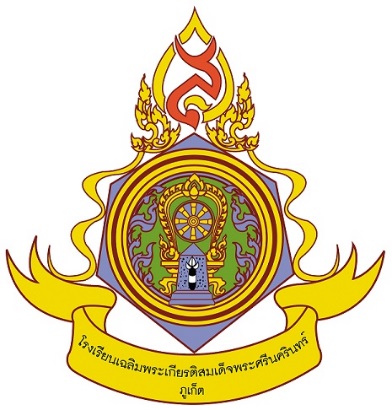 กำหนดการสอนรายวิชา ชีววิทยาเพิ่มเติม 1      		รหัสวิชา  ว 30241	       ชั้นมัธยมศึกษาปีที่ 4ของนางสาวธนิกานต์  กันฑะวงศ์ตำแหน่ง  ครู  วิทยฐานะชำนาญการกลุ่มสาระการเรียนรู้วิทยาศาสตร์โรงเรียนเฉลิมพระเกียรติสมเด็จพระศรีนครินทร์ ภูเก็ต ในพระราชูปถัมภ์สมเด็จพระเทพรัตนราชสุดาฯ สยามบรมราชกุมารี คำอธิบายรายวิชาชีววิทยาเพิ่มเติม 1รายวิชาเพิ่มเติม		  	    กลุ่มสาระการเรียนรู้วิทยาศาสตร์ 		  	    ภาคเรียนที่ 1 ชั้นมัธยมศึกษาปีที่ 4          		จำนวน 1.5 หน่วยกิต				เวลา 60 ชั่วโมงศึกษา วิเคราะห์ กระบวนการทางวิทยาศาสตร์ ลักษณะของสิ่งมีชีวิต ความหมายของชีววิทยา ชีววิทยากับการดำรงชีวิต การใช้กล้องจุลทรรศน์ เปรียบเทียบโครงสร้างของเซลล์และหน้าที่ของออแกแนลต่าง ๆ ในเซลล์ การลำเลียงสารผ่านเซลล์  การเปลี่ยนสภาพของเซลล์ สารอาหารประเภทคาร์โบไฮเดรต โปรตีน ลิพิด  เอนไซม์และปฏิกิริยาในเซลล์ของสิ่งมีชีวิต  ซึ่งเป็นสารชีวโมเลกุล ที่มีความสำคัญต่อการดำรงชีวิตเป็นส่วนประกอบของเซลล์ที่เกี่ยวข้องกับกระบวนการต่าง ๆ ในเซลล์ กระบวนการและวิธีการเอาอาหารเข้าสู่เซลล์หรือร่างกายของสิ่งมีชีวิตเซลล์เดียวและสัตว์ไม่มีกระดูกสันหลัง ประเภทการย่อยอาหารของสิ่งมีชีวิต เปรียบเทียบโครงสร้างหน้าที่ในระบบการย่อยอาหารของสัตว์มีกระดูกสันหลังและมนุษย์ กระบวนการลำเลียงสารเข้าออกจากเซลล์ร่างกาย การสืบพันธุ์และการเจริญเติบโตของสัตว์ โดยใช้กระบวนการทางวิทยาศาสตร์ การสืบเสาะหาความรู้ การสำรวจตรวจสอบ การสืบค้นข้อมูล บันทึก จัดกลุ่มข้อมูล และการอภิปรายเพื่อให้เกิดความรู้ ความคิด ความเข้าใจ สามารถนำเสนอสื่อสารสิ่งที่เรียนรู้มีความสามารถในการตัดสินใจ เห็นคุณค่าของการนำความรู้ไปใช้ประโยชน์ในชีวิตประจำวัน มีจิตวิทยาศาสตร์ คุณธรรมจริยธรรม และค่านิยมที่เหมาะสมผลการเรียนรู้สืบค้นข้อมูลและอธิบายเกี่ยวกับลักษณะของสิ่งมีชีวิตได้อธิบายเกี่ยวกับกระบวนการทางชีววิทยาที่เป็นประโยชน์ต่อมนุษย์และสิ่งแวดล้อมได้สืบค้นข้อมูล อภิปราย และอธิบายโครงสร้างและหน้าที่ของส่วนประกอบภายในเซลล์ที่ศึกษาด้วยกล้องจุลทรรศน์ได้ทดลองวิเคราะห์ ค้นคว้า อภิปรายเกี่ยวกับโครงสร้างและสมบัติของสารชีวโมเลกุลที่เป็นส่วนประกอบของเซลล์ และที่เกี่ยวข้องกับกระบวนการต่างๆในเซลล์ เช่น น้ำ แร่ธาตุ คาร์โบไฮเดรต โปรตีน ลิพิด กรดนิวคลีอิก วิตามิน เอนไซม์และปฏิกิริยาในเซลล์สิ่งมีชีวิตได้สำรวจ ตรวจสอบ และอธิบายเกี่ยวกับโครงสร้างของเซลล์ และหน้าที่ของออแกเนลล์ต่าง ๆ ในเซลล์ของสิ่งมีชีวิตได้อภิปรายและสรุปเกี่ยวกับการลำเลียงสารผ่านเซลล์ และการสื่อสารระหว่างเซลล์ได้อภิปรายและสรุปเกี่ยวกับการชราภาพของเซลล์ การเปลี่ยนสภาพเซลล์ และความสัมพันธ์ระหว่างเซลล์ เนื้อเยื่อ อวัยวะ และระบบต่าง ๆ ของร่างกายได้สำรวจตรวจสอบ ค้นคว้า อภิปรายและอธิบายเกี่ยวกับการย่อยอาหาร และการสลายสารอาหาร เพื่อให้ได้พลังงานในร่างกายของสิ่งมีชีวิตได้สืบค้นข้อมูล  อภิปรายเกี่ยวกับแบบแผนการสืบพันธุ์และการเจริญเติบโตของเอมบริโอ ปัจจัยภายนอกที่มีผลต่อการเจริญเติบโตของสัตว์ได้รวม 9 ผลการเรียนรู้โครงสร้างเวลาเรียนรายวิชาชีววิทยาเพิ่มเติม 1		   รหัสวิชา ว 30241			    ชั้นมัธยมศึกษาปีที่ 4ภาคเรียนที่ 1								  เวลาเรียน 60 ชั่วโมง/ภาคเรียนเวลาเรียน 3 ชั่วโมง/สัปดาห์ 							    จำนวน 1.5 หน่วยกิตอัตราส่วนคะแนนคะแนนเก็บระหว่างภาค  :   คะแนนปลายภาค	=   70  :    30K     :     P     :     A				=   60   :   30   :   10รวม          100     คะแนน คะแนนเก็บก่อนสอบกลางภาค	=     20   คะแนน		 สอบกลางภาค			=     20  คะแนน คะแนนเก็บหลังสอบกลางภาค	=     20   คะแนน		 สอบปลายภาค			=     30   คะแนน    ชิ้นงาน	/ภาระงาน		=     10   คะแนนรวม            100     คะแนน			ข้อตกลงในการวัดและประเมินผล รายวิชา ชีววิทยาเพิ่มเติม 1	รายละเอียดในการวัด-ประเมินผลอัตราส่วน  คะแนนระหว่างภาค  :  คะแนนปลายภาค      = 70  : 30อัตราส่วน  	คะแนน    K      :       P       :      A   = 60  : 30 : 10โดยมีรายละเอียดดังนี้กำหนดภาระงานในการเรียนรายวิชา ชีววิทยาเพิ่มเติม 1 ได้กำหนดให้นักเรียนทำกิจกรรม/ ปฏิบัติงาน(ชิ้นงาน) 36 ชิ้น ดังนี้หมายเหตุ    หากนักเรียนขาดส่งงาน 5 ชิ้น  จะได้รับผลการเรียน  “0”  ในรายวิชานี้ลงชื่อ........................................ครูประจำวิชา		         ลงชื่อ......................................หัวหน้ากลุ่มสาระฯ   (นางสาวธนิกานต์ กันฑะวงศ์)                                             (นางสาววิไลลักษณ์ ถิ่นพังไกร)ลงชื่อ........................................รอง / ฝ่ายวิชาการ        	         ลงชื่อ .....................................ผู้อำนวยการ                 ( นางแก้วอุษา  ลีนานนท์   )                                                ( นายมนตรี  พรผล )กำหนดการจัดกิจกรรมการเรียนรู้ภาคเรียนที่ 1 	ปีการศึกษา 2560 	ชั้นมัธยมศึกษาปีที่ 4    	จำนวน 1.5 หน่วยกิต  	เวลา 60 ชั่วโมงลำดับที่ชื่อหน่วยการเรียนมาตรฐานการเรียนรู้/ผลการเรียนรู้สาระการเรียนรู้ชิ้นงาน/ภาระงานเวลา(ชั่วโมง)คะแนนคะแนนคะแนนคะแนนลำดับที่ชื่อหน่วยการเรียนมาตรฐานการเรียนรู้/ผลการเรียนรู้สาระการเรียนรู้ชิ้นงาน/ภาระงานเวลา(ชั่วโมง)KPAรวม1ธรรมชาติของสิ่งมีชีวิตสืบค้นข้อมูลและอธิบายเกี่ยวกับลักษณะของสิ่งมีชีวิตได้อธิบายเกี่ยวกับกระบวนการทางชีววิทยาที่เป็นประโยชน์ต่อมนุษย์และสิ่งแวดล้อมได้สิ่งมีชีวิต คือ สิ่งที่มีความสามารถในการสืบพันธุ์ ,มีความต้องการสารอาหารและพลังงาน,มีการ เจริญเติบโต อายุขัยและขนาดจำกัด ,มีการตอบสนองต่อสิ่งเร้า ,มีการรักษาดุลยภาพของร่างกาย ,มีลักษณะจำเพาะ และมีการจัดระบบ1. ใบกิจกรรมที่ 1.1 เรื่อง การงอกใหม่2. ใบกิจกรรมที่ 1.2 เรื่อง การตอบสนองต่อสิ่งเร้าของสิ่งมีชีวิต3. ใบงานที่ 1.1 เรื่อง สิ่งมีชีวิตคืออะไร4. ใบงานที่ 1.2 เรื่อง ชีววิทยาคืออะไร5. ใบงานที่ 1.3 เรื่อง ชีววิทยากับการดำรงชีวิต6. ใบงานที่ 1.4 เรื่อง ชีวจริยธรรม  7. ใบกิจกรรมที่ 1.3 เรื่อง การสังเกตและการตั้งคำถาม8. ใบกิจกรรมที่ 1.4 เรื่อง การตั้งคำถามจากสถานการณ์ที่เป็นปัญหา9. ใบกิจกรรมที่ 1.5 เรื่อง การตั้งสมมติฐาน10. ใบกิจกรรมที่ 1.6 เรื่อง วิธีการทางวิทยาศาสตร์และการรายงานผลการทดลอง11. ใบงานที่ 1.5 เรื่อง การศึกษาชีววิทยา12. คำถามท้ายบทที่ 1653210ลำดับที่ชื่อหน่วยการเรียนมาตรฐานการเรียนรู้/ผลการเรียนรู้สาระการเรียนรู้ชิ้นงาน/ภาระงานเวลา(ชั่วโมง)คะแนนคะแนนคะแนนคะแนนลำดับที่ชื่อหน่วยการเรียนมาตรฐานการเรียนรู้/ผลการเรียนรู้สาระการเรียนรู้ชิ้นงาน/ภาระงานเวลา(ชั่วโมง)KPAรวม2เคมีที่เป็นพื้นฐานของสิ่งมีชีวิตทดลองวิเคราะห์ ค้นคว้า อภิปรายเกี่ยวกับโครงสร้างและสมบัติของสารชีวโมเลกุลที่เป็นส่วนประกอบของเซลล์ และที่เกี่ยวข้องกับกระบวนการต่างๆในเซลล์ เช่น น้ำ แร่ธาตุ คาร์โบไฮเดรต โปรตีน ลิพิด กรดนิวคลีอิก วิตามิน เอนไซม์และปฏิกิริยาในเซลล์สิ่งมีชีวิตได้สารเคมีพื้นฐานของสิ่งมีชีวิตจำแนก เป็น 2 ประเภท คือ สารอนินทรีย์ เช่น น้ำ แร่ธาตุ และแก๊สออกซิเจน เป็นต้น ส่วนสารอีกประเภทหนึ่ง คือ สารอินทรีย์ เช่น แป้ง ไกลโคเจน เซลลูโลส น้ำตาล วิตามิน เป็นต้น 1. ใบงานที่ 2.1 เรื่อง สารอนินทรีย์2. ใบงานที่ 2.2 เรื่อง สารอินทรีย์3. ใบกิจกรรมที่ 2.1 เรื่อง การดูดและคายพลังงานในปฏิกิริยา4. ใบกิจกรรมที่ 2.2 เรื่อง เอนไซม์ในสิ่งมีชีวิต5. ใบงานที่ 2.3 เรื่อง ปฏิกิริยาเคมีในเซลล์สิ่งมีชีวิต 6. คำถามท้ายบทที่ 29103215ลำดับที่ชื่อหน่วยการเรียนมาตรฐานการเรียนรู้/ผลการเรียนรู้สาระการเรียนรู้ชิ้นงาน/ภาระงานเวลา(ชั่วโมง)คะแนนคะแนนคะแนนคะแนนคะแนนลำดับที่ชื่อหน่วยการเรียนมาตรฐานการเรียนรู้/ผลการเรียนรู้สาระการเรียนรู้ชิ้นงาน/ภาระงานเวลา(ชั่วโมง)KKPAรวม3เซลล์ของสิ่งมีชีวิต1. สืบค้นข้อมูล อภิปราย และอธิบายโครงสร้างและหน้าที่ของส่วนประกอบภายในเซลล์ที่ศึกษาด้วยกล้องจุลทรรศน์ได้2. สำรวจ ตรวจสอบ และอธิบายเกี่ยวกับโครงสร้างของเซลล์ และหน้าที่ของออแกเนลล์ต่าง ๆ ในเซลล์ของสิ่งมีชีวิตได้3. อภิปรายและสรุปเกี่ยวกับการลำเลียงสารผ่านเซลล์ และการสื่อสารระหว่างเซลล์ได้4. อภิปรายและสรุปเกี่ยวกับการชราภาพของเซลล์ การเปลี่ยนสภาพเซลล์ และความสัมพันธ์ระหว่างเซลล์ เนื้อเยื่อ อวัยวะ และระบบต่าง ๆ ของร่างกายได้เซลล์เป็นหน่วยพื้นฐานที่เล็กที่สุดของสิ่งมีชีวิตที่มีการจัดระบบการทำงานภายในโครงสร้างของเซลล์ โดยแบ่งโครงสร้างพื้นฐานออกเป็น 3 ส่วน คือ ส่วนที่ห่อหุ้มเซลล์ ไซโทพลาสซึม และนิวเคลียส1. ใบกิจกรรมที่ 3.1 เรื่อง การศึกษาเซลล์ของสิ่งมีชีวิตด้วยกล้องจุลทรรศน์ใช้แสง2. ใบกิจกรรมที่ 3.2 เรื่อง การคำนวณหากำลังขยายของภาพ และขนาดของวัตถุจากกล้องจุลทรรศน์3. ใบงานที่ 3.1 เรื่อง เซลล์และทฤษฎีเซลล์4. ใบงานที่ 3.2 เรื่อง โครงสร้างของเซลล์ที่ศึกษาด้วยกล้องจุลทรรศน์อิเล็กตรอน5. ใบงานที่ 3.3 เรื่อง การสื่อสารระหว่างเซลล์6. ใบงานที่ 3.4 เรื่อง การเปลี่ยนแปลงสภาพของเซลล์และการชราภาพของเซลล์ 7. คำถามท้ายบทที่ 311855215ลำดับที่ชื่อหน่วยการเรียนมาตรฐานการเรียนรู้/ผลการเรียนรู้สาระการเรียนรู้ชิ้นงาน/ภาระงานเวลา(ชั่วโมง)คะแนนคะแนนคะแนนคะแนนคะแนนคะแนนคะแนนคะแนนลำดับที่ชื่อหน่วยการเรียนมาตรฐานการเรียนรู้/ผลการเรียนรู้สาระการเรียนรู้ชิ้นงาน/ภาระงานเวลา(ชั่วโมง)KKPPAรวมรวมรวม4ระบบการย่อยและการสลายสารอาหารระดับเซลล์สำรวจตรวจสอบ ค้นคว้า อภิปรายและอธิบายเกี่ยวกับการย่อยอาหาร และการสลายสารอาหาร เพื่อให้ได้พลังงานในร่างกายของสิ่งมีชีวิตได้อาหารที่สิ่งมีชีวิตนำเข้าสู่ร่างกายมีทั้ง สารอาหารที่มีโมเลกุลขนาดเล็ก เช่น กูลโคสและกรดอะมิโน ซึ่งเซลล์ นำไปใช้ได้เลยสำหรับสารที่มีโมเลกุล ขนาดใหญ่ เช่น โปรตีน คาร์โบไฮเดรต ลิพิด ร่ายกายจะต้องทำการย่อย ทำให้เป็นโมเลกุลเล็กก่อนจึงจะนำไปใช้ได้1. ใบกิจกรรมที่ 4.1 เรื่อง การกินอาหารของพารามีเซียม2. ใบกิจกรรมที่ 4.1 เรื่อง การกินอาหารของไฮดรา3. ใบกิจกรรมที่ 4.1 เรื่อง อวัยวะภายในช่องปาก4. ใบกิจกรรมที่ 4.2 เรื่อง ทดสอบสมบัติของน้ำดี5. ใบงานที่ 4.1 เรื่อง อาหารและการย่อยอาหาร6. ใบกิจกรรมที่ 4.3 เรื่อง การหมักของยีสต์7. ใบงานที่ 4.2 เรื่องการสลายสารอาหารระดับเซลล์8. คำถามท้ายบทที่ 420255522235ลำดับที่ชื่อหน่วยการเรียนมาตรฐานการเรียนรู้/ผลการเรียนรู้มาตรฐานการเรียนรู้/ผลการเรียนรู้สาระการเรียนรู้สาระการเรียนรู้ชิ้นงาน/ภาระงานชิ้นงาน/ภาระงานเวลา(ชั่วโมง)คะแนนคะแนนคะแนนคะแนนคะแนนลำดับที่ชื่อหน่วยการเรียนมาตรฐานการเรียนรู้/ผลการเรียนรู้มาตรฐานการเรียนรู้/ผลการเรียนรู้สาระการเรียนรู้สาระการเรียนรู้ชิ้นงาน/ภาระงานชิ้นงาน/ภาระงานเวลา(ชั่วโมง)KPAรวมรวม5การสืบพันธุ์และการเจริญเติบโตของสัตว์การสืบพันธุ์และการเจริญเติบโตของสัตว์สืบค้นข้อมูล  อภิปรายเกี่ยวกับแบบแผนการสืบพันธุ์และการเจริญเติบโตของเอมบริโอ ปัจจัยภายนอกที่มีผลต่อการเจริญเติบโตของสัตว์ได้สืบค้นข้อมูล  อภิปรายเกี่ยวกับแบบแผนการสืบพันธุ์และการเจริญเติบโตของเอมบริโอ ปัจจัยภายนอกที่มีผลต่อการเจริญเติบโตของสัตว์ได้สิ่งมีชีวิตมีความแตกต่างจาก สิ่งไม่มีชีวิต คือ ความสามารถในการ ให้กำเนิดสิ่งมีชีวิตใหม่จากสิ่งมีชีวิตเดิม ซึ่งเป็นสมบัติสำคัญของสิ่งมีชีวิตทุกชนิด ทำให้สามารถดำรงพันธุ์ให้คงไว้สิ่งมีชีวิตมีความแตกต่างจาก สิ่งไม่มีชีวิต คือ ความสามารถในการ ให้กำเนิดสิ่งมีชีวิตใหม่จากสิ่งมีชีวิตเดิม ซึ่งเป็นสมบัติสำคัญของสิ่งมีชีวิตทุกชนิด ทำให้สามารถดำรงพันธุ์ให้คงไว้1. ใบกิจกรรมที่ 5.1 เรื่อง การสืบพันธุ์ของสัตว์2. ใบกิจกรรมที่ 5.2 เรื่อง โครงสร้างภายในรังไข่และอัณฑะของหนู3. ใบงานที่ 5.1 เรื่อง การสืบพันธุ์4. ใบงานที่ 5.2 เรื่อง การเจริญเติบโตของสัตว์5. คำถามท้ายบทที่ 56. นำเสนองานกลุ่ม เรื่อง การสืบพันธุ์และการเจริญเติบโตของสัตว์1412142225รวมรวมรวมรวมรวมรวมรวม106060301010100การประเมินคะแนนวิธีวัดชนิดของเครื่องมือวัดผลการเรียนรู้ข้อที่เวลาที่ใช้(นาที/ครั้ง)ก่อนกลางภาค20การทดสอบการประเมินการทำกิจกรรมแบบทดสอบแบบประเมินการทำกิจกรรมข้อ 1-7120กลางภาค20การทดสอบแบบทดสอบข้อ 1-7120หลังกลางภาค20การทดสอบการประเมินการทำกิจกรรมแบบทดสอบแบบประเมินการทำกิจกรรมข้อ 8-960ปลายภาค30การทดสอบแบบทดสอบข้อ 8-990ชิ้นงาน/ภาระงาน10การประเมินผลงานแบบประเมินผลงานข้อ 8-9ตลอดภาคเรียนรวม100   คะแนน100   คะแนน100   คะแนน100   คะแนน100   คะแนนที่ชื่องานผลการเรียนรู้ข้อที่ประเภทงานประเภทงานกำหนดส่งวัน/เดือน/ปีที่ชื่องานผลการเรียนรู้ข้อที่กลุ่มเดี่ยวกำหนดส่งวัน/เดือน/ปี1ใบกิจกรรมที่ 1.1 เรื่อง การงอกใหม่ข้อที่ 119 พ.ค. 602ใบกิจกรรมที่ 1.2 เรื่อง การตอบสนองต่อสิ่งเร้าของสิ่งมีชีวิตข้อที่ 119 พ.ค. 603ใบงานที่ 1.1 เรื่อง สิ่งมีชีวิตคืออะไรข้อที่ 119 พ.ค. 604ใบงานที่ 1.2 เรื่อง ชีววิทยาคืออะไรข้อที่ 119 พ.ค. 605ใบงานที่ 1.3 เรื่อง ชีววิทยากับการดำรงชีวิตข้อที่ 119 พ.ค. 606ใบงานที่ 1.4 เรื่อง ชีวจริยธรรม  ข้อที่ 119 พ.ค. 607ใบกิจกรรมที่ 1.3 เรื่อง การสังเกตและการตั้งคำถามข้อที่ 226 พ.ค. 608ใบกิจกรรมที่ 1.4 เรื่อง การตั้งคำถามจากสถานการณ์ที่เป็นปัญหาข้อที่ 226 พ.ค. 609ใบกิจกรรมที่ 1.5 เรื่อง การตั้งสมมติฐานข้อที่ 226 พ.ค. 6010ใบกิจกรรมที่ 1.6 เรื่อง วิธีการทางวิทยาศาสตร์และการรายงานผลการทดลองข้อที่ 226 พ.ค. 6011ใบงานที่ 1.5 เรื่อง การศึกษาชีววิทยาข้อที่ 226 พ.ค. 6012คำถามท้ายบทที่ 1ข้อที่ 1-226 พ.ค. 6013ใบงานที่ 2.1 เรื่อง สารอนินทรีย์ข้อ 49 มิ.ย. 6014ใบงานที่ 2.2 เรื่อง สารอินทรีย์ข้อ 49 มิ.ย. 6015ใบกิจกรรมที่ 2.1 เรื่อง การดูดและคายพลังงานในปฏิกิริยาข้อ 416 มิ.ย. 6016ใบกิจกรรมที่ 2.2 เรื่อง เอนไซม์ในสิ่งมีชีวิตข้อ 416 มิ.ย. 6017ใบงานที่ 2.3 เรื่อง ปฏิกิริยาเคมีในเซลล์สิ่งมีชีวิตข้อ 416 มิ.ย. 6018คำถามท้ายบทที่ 2ข้อ 416 มิ.ย. 60ที่ชื่องานผลการเรียนรู้ข้อที่ประเภทงานประเภทงานกำหนดส่งวัน/เดือน/ปีที่ชื่องานผลการเรียนรู้ข้อที่กลุ่มเดี่ยวกำหนดส่งวัน/เดือน/ปี19ใบกิจกรรมที่ 3.1 เรื่อง การศึกษาเซลล์ของสิ่งมีชีวิตด้วยกล้องจุลทรรศน์ใช้แสงข้อ 323 มิ.ย. 6020ใบกิจกรรมที่ 3.2 เรื่อง การคำนวณหากำลังขยายของภาพ และขนาดของวัตถุจากกล้องจุลทรรศน์ข้อ 323 มิ.ย. 6021ใบงานที่ 3.1 เรื่อง เซลล์และทฤษฎีเซลล์ข้อ 323 มิ.ย. 6022ใบงานที่ 3.2 เรื่อง โครงสร้างของเซลล์ที่ศึกษาด้วยกล้องจุลทรรศน์อิเล็กตรอนข้อ 3, 57 ก.ค. 6023ใบงานที่ 3.3 เรื่อง การสื่อสารระหว่างเซลล์ข้อ 614 ก.ค. 6024ใบงานที่ 3.4 เรื่อง การเปลี่ยนแปลงสภาพของเซลล์และการชราภาพของเซลล์ ข้อ 714 ก.ค. 6025คำถามท้ายบทที่ 3ข้อ 3, 5, 6, 714 ก.ค. 6026ใบกิจกรรมที่ 4.1 เรื่อง การกินอาหารของพารามีเซียมข้อ 825 ส.ค. 6027ใบกิจกรรมที่ 4.1 เรื่อง การกินอาหารของไฮดราข้อ 825 ส.ค. 6028ใบกิจกรรมที่ 4.1 เรื่อง อวัยวะภายในช่องปากข้อ 825 ส.ค. 6029ใบกิจกรรมที่ 4.2 เรื่อง ทดสอบสมบัติของน้ำดีข้อ 825 ส.ค. 6030ใบงานที่ 4.1 เรื่อง อาหารและการย่อยอาหารข้อ 825 ส.ค. 6031ใบงานที่ 4.2 เรื่องการสลายสารอาหารระดับเซลล์ข้อ 88 ก.ย. 6032ใบกิจกรรมที่ 4.3 เรื่อง การหมักของยีสต์ข้อ 88 ก.ย. 6033คำถามท้ายบทที่ 4ข้อ 88 ก.ย. 60ที่ชื่องานผลการเรียนรู้ข้อที่ประเภทงานประเภทงานกำหนดส่งวัน/เดือน/ปีที่ชื่องานผลการเรียนรู้ข้อที่กลุ่มเดี่ยวกำหนดส่งวัน/เดือน/ปี34นำเสนองาน เรื่อง การสืบพันธุ์และการเจริญเติบโตของสัตว์ข้อ 911 ก.ย. 6035ใบงานที่ 5.2 เรื่อง การเจริญเติบโตของสัตว์ข้อ 922 ก.ย. 6036คำถามท้ายบทที่ 5ข้อ 929 ก.ย. 60สัปดาห์ที่วัน/เดือน/ปีเวลา(ชั่วโมง)หน่วยการเรียนรู้/สาระการเรียนรู้กิจกรรมการเรียนรู้สื่อ/แหล่งเรียนรู้ชิ้นงาน/ภาระงานการประเมินผล116-19 พ.ค. 603ธรรมชาติของสิ่งมีชีวิต/สิ่งมีชีวิตคืออะไร ชีววิทยาคืออะไร ชีววิทยากับการดำรงชีวิต ชีวจริยธรรม 1. สืบค้นข้อมูลและอภิปรายเกี่ยวกับสมบัติของสิ่งมีชีวิต2. ออกแบบทดลอง และอธิบายเกี่ยวกับการตอบสนองต่อสิ่งเร้าของสิ่งมีชีวิต3. สืบค้นข้อมูล ออกแบบและทดลองเกี่ยวกับอุณหภูมิของสภาพแวดล้อมที่มีผลต่อการรักษาดุลยภาพของสิ่งมีชีวิต4. บอกความหมายของวิชาชีววิทยา5. ระบุแขนงวิชาต่างๆ ในสาขาชีววิทยา6. สืบค้นข้อมูลและอภิปรายถึงความสำคัญของชีววิทยากับการดำรงชีวิตของมนุษย์และสิ่งแวดล้อม7. สืบค้นข้อมูล อภิปรายและยกตัวอย่างเกี่ยวกับชีว จริยธรรม1. powerpoint เรื่อง ธรรมชาติของสิ่งมีชีวิต2. หนังสือชีววิทยาเพิ่มเติม 1 สสวท.3. อินเตอร์เน็ต1. ใบกิจกรรมที่ 1.1 เรื่อง การงอกใหม่2. ใบกิจกรรมที่ 1.2 เรื่อง การตอบสนองต่อสิ่งเร้าของสิ่งมีชีวิต3. ใบงานที่ 1.1 เรื่อง สิ่งมีชีวิตคืออะไร4. ใบงานที่ 1.2 เรื่อง ชีววิทยาคืออะไร5. ใบงานที่ 1.3 เรื่อง ชีววิทยากับการดำรงชีวิต6. ใบงานที่ 1.4 เรื่อง ชีวจริยธรรม  1. แบบประเมินการทำกิจกรรม2. แบบทดสอบ เรื่อง ธรรมชาติของสิ่งมีชีวิตสัปดาห์ที่วัน/เดือน/ปีเวลา(ชั่วโมง)หน่วยการเรียนรู้/สาระการเรียนรู้กิจกรรมการเรียนรู้สื่อ/แหล่งเรียนรู้ชิ้นงาน/ภาระงานการประเมินผล222-26 พ.ค. 603ธรรมชาติของสิ่งมีชีวิต/การศึกษา ชีววิทยา1. อธิบายวิธีการที่นักชีววิทยาใช้ในการศึกษาธรรมชาติและสิ่งมีชีวิต2. อธิบายความสัมพันธ์ระหว่างปัญหา สมมติฐาน และวิธีการตรวจสอบสมมติฐาน3. เปรียบเทียบสมมติฐานกับทฤษฎีและกฎ4. ออกแบบและดำเนินการทดลองตามวิธีการทางวิทยาศาสตร์1. powerpoint เรื่อง การศึกษาชีววิทยา2. หนังสือชีววิทยาเพิ่มเติม 1 สสวท.3. อินเตอร์เน็ต1. ใบกิจกรรมที่ 1.3 เรื่อง การสังเกตและการตั้งคำถาม2. ใบกิจกรรมที่ 1.4 เรื่อง การตั้งคำถามจากสถานการณ์ที่เป็นปัญหา3. ใบกิจกรรมที่ 1.5 เรื่อง การตั้งสมมติฐาน4. ใบกิจกรรมที่ 1.6 เรื่อง วิธีการทางวิทยาศาสตร์และการรายงานผลการทดลอง5. ใบงานที่ 1.5 เรื่อง การศึกษาชีววิทยา6. คำถามท้ายบทที่ 11. แบบประเมินการทำกิจกรรม2. การเขียนสะท้อนความคิด3. แบบทดสอบ เรื่อง ธรรมชาติของสิ่งมีชีวิตสัปดาห์ที่วัน/เดือน/ปีเวลา(ชั่วโมง)หน่วยการเรียนรู้/สาระการเรียนรู้กิจกรรมการเรียนรู้สื่อ/แหล่งเรียนรู้ชิ้นงาน/ภาระงานการประเมินผล3-429 พ.ค.-9มิ.ย. 606เคมีที่เป็นพื้นฐานของสิ่งมีชีวิต/สาร อนินทรีย์ สารอินทรีย์1. ระบุชนิดและหน้าที่ของสารอนินทรีย์บางชนิด2. สืบค้นข้อมูลเกี่ยวกับแร่ธาตุบางชนิดที่เป็นองค์ประกอบสำคัญในสิ่งมีชีวิต3. อธิบายโครงสร้างความสำคัญและชนิดของคาร์โบไฮเดรต โปรตีน ลิพิด กรดนิวคลีอิก และวิตามิน1. powerpoint เรื่อง เคมีที่เป็นพื้นฐานของสิ่งมีชีวิต2. หนังสือชีววิทยาเพิ่มเติม 1 สสวท.3. อินเตอร์เน็ต1. ใบงานที่ 2.1 เรื่อง สารอนินทรีย์2. ใบงานที่ 2.2 เรื่อง สารอินทรีย์1. แบบทดสอบ เรื่อง เคมีที่เป็นพื้นฐานของสิ่งมีชีวิต512-16 มิ.ย. 603เคมีที่เป็นพื้นฐานของสิ่งมีชีวิต/ปฏิกิริยาเคมีในเซลล์สิ่งมีชีวิต1. อธิบายการเกิดปฏิกิริยาดูดพลังงานและปฏิกิริยาคายพลังงาน2. ทำการทดลองเพื่อศึกษาการทำงานของเอนไซม์จากเนื้อเยื่อของสิ่งมีชีวิต3. อธิบายการทำงานของเอนไซม์ ตัวยับยั้งเอนไซม์ และปัจจัยที่มีผลต่อการทำงานของเอนไซม์1. powerpoint เรื่อง ปฏิกิริยาเคมีในเซลล์สิ่งมีชีวิต2. หนังสือชีววิทยาเพิ่มเติม 1 สสวท.3. อินเตอร์เน็ต1. ใบกิจกรรมที่ 2.1 เรื่อง การดูดและคายพลังงานในปฏิกิริยา2. ใบกิจกรรมที่ 2.2 เรื่อง เอนไซม์ในสิ่งมีชีวิต3. ใบงานที่ 2.3 เรื่อง ปฏิกิริยาเคมีในเซลล์สิ่งมีชีวิต 4. คำถามท้ายบทที่ 21. แบบประเมินการทำกิจกรรม2. การเขียนสะท้อนความคิด3. แบบทดสอบ เรื่อง ปฏิกิริยาเคมีในเซลล์สิ่งมีชีวิตสัปดาห์ที่วัน/เดือน/ปีเวลา(ชั่วโมง)หน่วยการเรียนรู้/สาระการเรียนรู้กิจกรรมการเรียนรู้สื่อ/แหล่งเรียนรู้ชิ้นงาน/ภาระงานการประเมินผล619-23 มิ.ย. 603เซลล์ของสิ่งมีชีวิต/เซลล์และทฤษฎีเซลล์1. อธิบายคำจำกัดความของเซลล์และทฤษฎีเซลล์2. เตรียมสไลด์เพื่อศึกษาโครงสร้างของเซลล์ของสิ่งมีชีวิตด้วยกล้องจุลทรรศน์3. คำนวณหากำลังขยายของภาพ และขนาดของวัตถุ หรือขนาดของภาพจากกล้องจุลทรรศน์1. powerpoint เรื่อง เซลล์และทฤษฎีเซลล์2. หนังสือชีววิทยาเพิ่มเติม 1 สสวท.3. อินเตอร์เน็ต1. ใบกิจกรรมที่ 3.1 เรื่อง การศึกษาเซลล์ของสิ่งมีชีวิตด้วยกล้องจุลทรรศน์ใช้แสง2. ใบกิจกรรมที่ 3.2 เรื่อง การคำนวณหากำลังขยายของภาพ และขนาดของวัตถุจากกล้องจุลทรรศน์3. ใบงานที่ 3.1 เรื่อง เซลล์และทฤษฎีเซลล์1. แบบประเมินการทำกิจกรรม2. แบบทดสอบ เรื่อง เซลล์และทฤษฎีเซลล์7-826 มิ.ย.-7 ก.ค. 606เซลล์ของสิ่งมีชีวิต/โครงสร้างของเซลล์ที่ศึกษาด้วยกล้องจุลทรรศน์อิเล็กตรอน1. บอกลักษณะของโครงสร้างและหน้าที่ของส่วนต่างๆของเซลล์ที่ศึกษาด้วยกล้องจุลทรรศน์อิเล็กตรอน2. สรุปผลการทดลองของนักวิทยาศาสตร์ที่ศึกษาเกี่ยวกับหน้าที่ของนิวเคลียส3. เขียนผังมโนทัศน์สรุปโครงสร้างของเซลล์พืชและเซลล์สัตว์1. powerpoint เรื่อง โครงสร้างของเซลล์ที่ศึกษาด้วยกล้องจุลทรรศน์อิเล็กตรอน2. หนังสือชีววิทยาเพิ่มเติม 1 สสวท.1. ใบงานที่ 3.2 เรื่อง โครงสร้างของเซลล์ที่ศึกษาด้วยกล้องจุลทรรศน์อิเล็กตรอน1. แบบทดสอบ เรื่อง โครงสร้างของเซลล์ที่ศึกษาด้วยกล้องจุลทรรศน์อิเล็กตรอนสัปดาห์ที่วัน/เดือน/ปีเวลา(ชั่วโมง)หน่วยการเรียนรู้/สาระการเรียนรู้กิจกรรมการเรียนรู้สื่อ/แหล่งเรียนรู้ชิ้นงาน/ภาระงานการประเมินผล910-14 ก.ค. 603เซลล์ของสิ่งมีชีวิต/การสื่อสารระหว่างเซลล์ การเปลี่ยนแปลงสภาพของเซลล์และการชราภาพของเซลล์1. อธิบายวิธีการสื่อสารของเซลล์ที่อยู่ใกล้กันและที่อยู่ไกลกัน2. อธิบายการเปลี่ยนแปลงสภาพของเซลล์ไปทำหน้าที่เฉพาะอย่างในเนื้อเยื่อและอวัยวะต่างๆ3. อธิบายสาเหตุแห่งการชราภาพของเซลล์1. powerpoint เรื่อง การสื่อสารระหว่างเซลล์ การเปลี่ยนแปลงสภาพ2. หนังสือชีววิทยาเพิ่มเติม 1 สสวท.3. อินเตอร์เน็ต1. ใบงานที่ 3.3 เรื่อง การสื่อสารระหว่างเซลล์2. ใบงานที่ 3.4 เรื่อง การเปลี่ยนแปลงสภาพของเซลล์และการชราภาพของเซลล์ 3. คำถามท้ายบทที่ 31. แบบทดสอบ เรื่อง การสื่อสารระหว่างเซลล์ การเปลี่ยนแปลงสภาพ1017-21 ก.ค. 60สอบกลางภาคสอบกลางภาคสอบกลางภาคสอบกลางภาคสอบกลางภาคสอบกลางภาคสัปดาห์ที่วัน/เดือน/ปีเวลา(ชั่วโมง)หน่วยการเรียนรู้/สาระการเรียนรู้กิจกรรมการเรียนรู้สื่อ/แหล่งเรียนรู้ชิ้นงาน/ภาระงานการประเมินผล11-1431 ก.ค.-25 ส.ค. 6012ระบบย่อยอาหารและการสลายสารอาหารระดับเซลล์/อาหารและการย่อยอาหาร1. อธิบายการย่อยอาหารภายนอกเซลล์ของจุลินทรีย์บางชนิด2. อธิบายการย่อยอาหารภายในเซลล์ของทางเดินอาหารของสัตว์บางชนิด3. ทดลอง อธิบาย และเปรียบเทียบแบบแผนทางเดินอาหารและกระบวนการย่อยอาหารของสิ่งมีชีวิตเซลล์เดียว และสัตว์บางชนิด4. อธิบายส่วนประกอบและหน้าที่ของทางเดินอาหารแต่ละส่วนของคน และทดลองถึงสมบัติของน้ำดีที่ช่วยในการย่อยไขมัน1. powerpoint เรื่อง อาหารและการย่อยอาหาร2. หนังสือชีววิทยาเพิ่มเติม 1 สสวท.3. อินเตอร์เน็ต1. ใบกิจกรรมที่ 4.1 เรื่อง การกินอาหารของพารามีเซียม2. ใบกิจกรรมที่ 4.1 เรื่อง การกินอาหารของไฮดรา3. ใบกิจกรรมที่ 4.1 เรื่อง อวัยวะภายในช่องปาก4. ใบกิจกรรมที่ 4.2 เรื่อง ทดสอบสมบัติของน้ำดี5. ใบงานที่ 4.1 เรื่อง อาหารและการย่อยอาหาร1. แบบประเมินการทำกิจกรรม2. การเขียนสะท้อนความคิด3. แบบทดสอบ เรื่อง อาหารและการย่อยอาหารสัปดาห์ที่วัน/เดือน/ปีเวลา(ชั่วโมง)หน่วยการเรียนรู้/สาระการเรียนรู้กิจกรรมการเรียนรู้สื่อ/แหล่งเรียนรู้ชิ้นงาน/ภาระงานการประเมินผล15-1628 ส.ค.-8 ก.ย. 606ระบบย่อยอาหารและการสลายสารอาหารระดับเซลล์/การสลายสารอาหารระดับเซลล์1. สืบค้นข้อมูล อธิบาย และสรุปกระบวนการสลายสารอาหารแบบใช้ออกซิเจน2. สืบค้นข้อมูล อธิบาย อภิปรายและสรุปกระบวนการสลายสารอาหารแบบไม่ใช้ออกซิเจน3. อธิบายและเปรียบเทียบกระบวนการการสลายสารอาหารในกระบวนการหมักแอลกอฮอล์ กระบวนการหมักกรดแลกติก และกระบวนการสลายสารอาหารแบบใช้ออกซิเจน1. powerpoint เรื่อง การสลายสารอาหารระดับเซลล์2. หนังสือชีววิทยาเพิ่มเติม 1 สสวท.3. อินเตอร์เน็ต1. ใบกิจกรรมที่ 4.3 เรื่อง การหมักของยีสต์2. ใบงานที่ 4.2 เรื่องการสลายสารอาหารระดับเซลล์3. คำถามท้ายบทที่ 41. แบบประเมินการทำกิจกรรม2. การเขียนสะท้อนคิด3. แบบทดสอบ เรื่อง การสลายสารอาหารระดับเซลล์17-1811-22 ก.ย. 606การสืบพันธุ์และการเจริญเติบโตของสัตว์/การสืบพันธุ์1. สืบค้นข้อมูล อภิปราย และสรุป ความสำคัญของการสืบพันธุ์ การสืบพันธุ์ของสิ่งมีชีวิตเซลล์เดียว 2. สืบค้นข้อมูล อภิปราย และอธิบายการสืบพันธุ์ของสัตว์บางชนิด การสืบพันธุ์ของคน กระบวนการสร้างเซลล์สืบพันธุ์ของสัตว์เลี้ยงลูกด้วยน้ำนม การใช้เทคโนโลยีในการแก้ปัญหาภาวะการมีบุตรยาก   1. powerpoint เรื่อง การสืบพันธุ์2. หนังสือชีววิทยาเพิ่มเติม 1 สสวท.3. อินเตอร์เน็ต1. ใบกิจกรรมที่ 5.1 เรื่อง การสืบพันธุ์ของสัตว์2. ใบกิจกรรมที่ 5.2 เรื่อง โครงสร้างภายในรังไข่และอัณฑะของหนู3. ใบงานที่ 5.1 เรื่อง การสืบพันธุ์1. แบบประเมินการทำกิจกรรม2. แบบทดสอบ เรื่อง การสืบพันธุ์สัปดาห์ที่วัน/เดือน/ปีเวลา(ชั่วโมง)หน่วยการเรียนรู้/สาระการเรียนรู้กิจกรรมการเรียนรู้สื่อ/แหล่งเรียนรู้ชิ้นงาน/ภาระงานการประเมินผล1925-29 ก.ย. 603การสืบพันธุ์และการเจริญเติบโตของสัตว์/การเจริญเติบโตของสัตว์1. สืบค้นข้อมูล อภิปราย และสรุปความสำคัญของการเจริญเติบโตของสัตว์2. สืบค้นข้อมูล อภิปราย และอธิบายกระบวนการเจริญเติบโตของสิ่งมีชีวิตเซลล์เดียวและสัตว์บางชนิด การเจริญเติบโตของคน1. powerpoint เรื่อง การเจริญเติบโตของสัตว์2. อินเตอร์เน็ต1. ใบงานที่ 5.2 เรื่อง การเจริญเติบโตของสัตว์2. นำเสนองาน เรื่อง การสืบพันธุ์และการเจริญเติบโตของสัตว์3. คำถามท้ายบทที่ 51. แบบทดสอบ เรื่อง การเจริญเติบโตของสัตว์2. แบบประเมินการนำเสนองาน202-6 ต.ค. 60สอบปลายภาคสอบปลายภาคสอบปลายภาคสอบปลายภาคสอบปลายภาคสอบปลายภาค